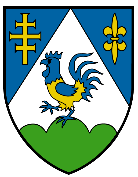 Koprivničko-križevačka županijaP R I J A V N I C A Tradicija naših starih i sajam domaćih proizvodaSubota, 13.04.2024.Prijavnice poslati najkasnije do 5. travnja 2024. na e-mail zdenka.maric@kckzz.hrOsoba za kontakt: Zdenka Marić, tel 048/658-135, e-mail: zdenka.maric@kckzz.hrNaziv udruge ili OPG-aBroj sudionikaProgram predstavljanja udrugePotrebe za prezentaciju(izlagački štand, el. energija, drugo)Ime i prezime sudionika, tel. ili mob.,Potpis predsjednika/ce udruge, nositelj/OPG-a: